СПАСИБО ТЕМ, КТО ПРИНЯТ УЧАСТИЕ  В АКЦИИ!!!Благотворительная акция по сбору новогодних подарков для детей Донецкой и Луганской областей от детей МБОУ «Торошинская СОШ»Новый год уже стучится,
Очень-очень его ждем.
Пусть сегодня приключится
Чудо из волшебных снов.

Огоньками елка светит,
Каждый весел в этот миг.
Кто-то загадал на свете,
Чтобы мир весь счастлив был.

Поздравляют все друг друга
И желают целый год
Не хворать, не видеть горя,
Жить без боли и забот!Опись новогодних подарков:Карандаш простой – 5 шт.Линейка и треугольник -9 шт.Карандаши цветные – 3 п.Альбомы (маленькие, большие) -6 шт.Бумага цветная – 2 п.Картон цветной – 2п.Книга «Денискины рассказы» - 1 шт.Блокнот – 3 шт.Тетрадь тонкая – 9 шт. Клей – 3 шт.Скотч – 2 шт.Ножницы – 3 шт.В акции приняли участие:Краснобаев В. – 8 классКраснобаева Яна – 9 классБаранов Егор – 9 классМоргунова Лиза – 7 классГорцева Ольга – 7 классСумёдова Е.И.Корнилова Л.Б.Баранова М.В.Петрова М.В.Логинова В.Р.Цветкова Лиза – 5 классАлексеева В.А.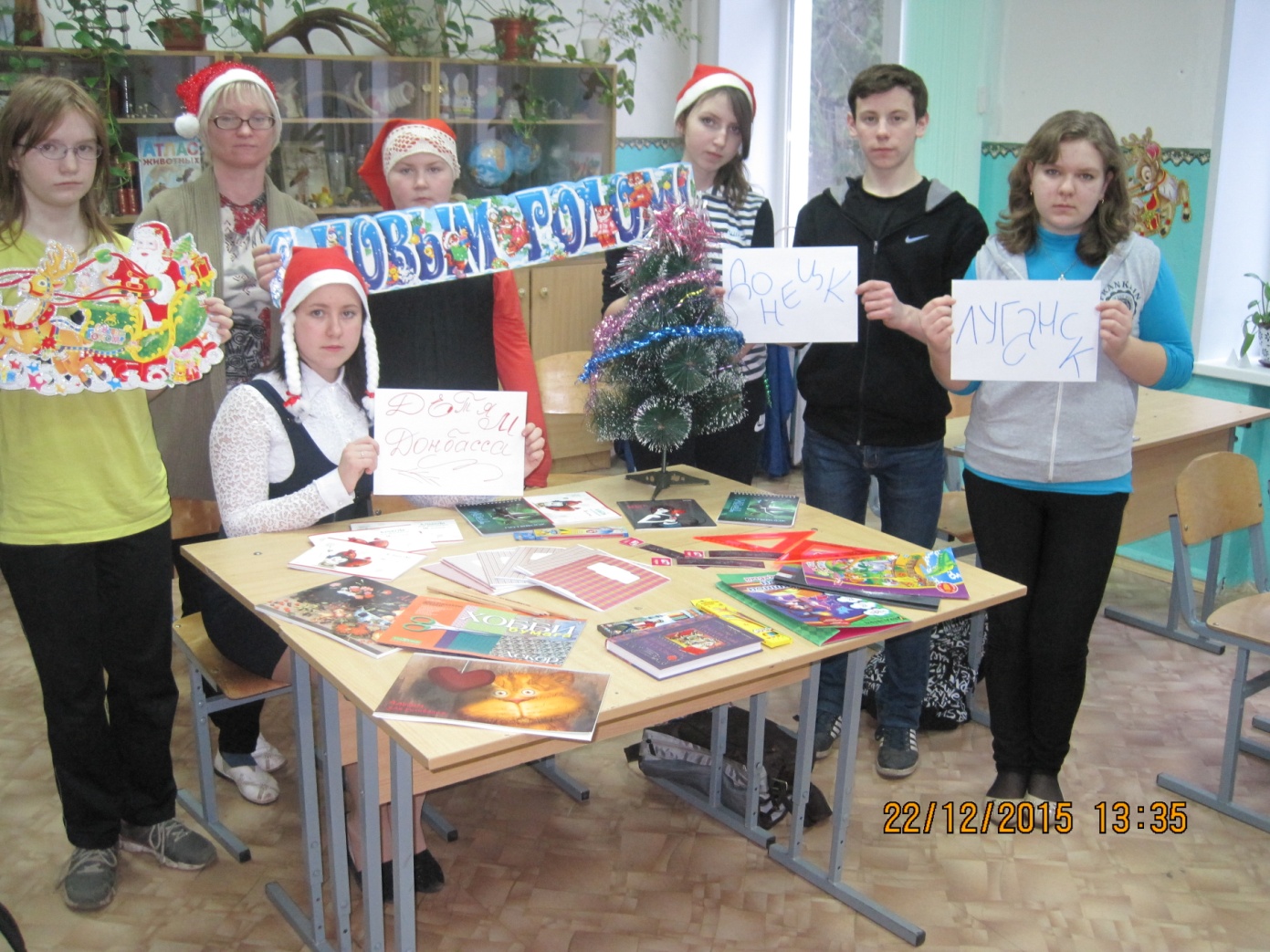 